
OpstellingDe leerlingen worden in twee groepen verdeeld. 
Het 3de en het vierde leerjaar. 
De leerlingen staan per groep in een kring.

VerloopHet geblinddoekte  kind vooraan bevindt zich in de kring met gespreide benen.De aangeduide kinderen kruipen stil door de benen van de geblinddoekte.De geblinddoekte leerling probeert te achterhalen hoeveel leerlingen de opdracht uitvoerden. VariatiesDe leerlingen gaan achter de persoon zitten.Alle leerlingen gaan achter de persoon zitten. (Net voor het slapengaan)

Instructie: Om de dag af te ronden spelen we nog een klein kalmering spel. Ik heb één vrijwilliger nodig. 
Wie wil de vrijwilliger zijn? “ik, ik, ik “ (Ik kies iemand op basis van een goede medewerking in de les). 
Hand in de lucht steken om terug voor stilte te zorgen.
De vrijwilliger mag in de midden gaan staan met de benen gespreid. Straks zullen we X  blinddoeken en mogen de aangeduide leerlingen door de benen kruipen van X. Maar we zullen dit heel stil moeten doen want het is de bedoeling dat X niet kan raden hoeveel personen er door de benen zijn gekropen ( Ik duid 5 leerlingen aan).

Toepassing van de variaties als de tijd dit toelaat. 
LeergebiedLeergebiedLeergebiedLeergebiedBewegingsopvoeding: spellesLesonderwerpLesonderwerpLesonderwerpLesonderwerpKalmeringsspel: “Luisterend oor” Leerplandoelen(Deel)leerplan + net:Leerplan bewegingsopvoedingGVL 4.1: De leerlingen nemen een rustige lichaamshouding aan een houden die een tijd lang aan.MC 1.1: De leerlingen selecteren de belangrijkste zintuiglijke impuls(en) om een adequaat bewegingsantwoord te selecteren: snel reageren op auditieve signalen.LesdoelenCardiovasculair tot rust komen.Een auditief signaal herhalen.BeginsituatieVerworvenheden- Situering in het leerproces: aanbreng / inoefening / herhaling / evaluatie- Voorkennis van de klasgroep en infrastructuur: 
    Grote zaal: 50 leerlingen.-Leerling-specifieke gegevens:
  BronnenBaum, H. Speel je mee? LesscenarioKalmeringsspel: “ luisterend oor “Kalmeringsspel: “ luisterend oor “Kalmeringsspel: “ luisterend oor “Kalmeringsspel: “ luisterend oor “Kalmeringsspel: “ luisterend oor “Kalmeringsspel: “ luisterend oor “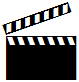 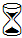 10 min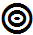 1, 2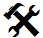 Blinddoek(s) of sjaal(s) (voor de roepers)Blinddoek(s) of sjaal(s) (voor de roepers)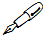 Evaluatie van het eigen didactisch handelenGoed dat de groep in twee werd verdeeld. Anders ging het spel niet overzichtelijk zijn. Nu had ik een betere controle over het spel. De leerlingen moesten stil zijn om dit spel te doen slagen. Dit was perfect, ze werden echt rustig. Ideaal was dat om zich klaar te maken voor het slapengaan.
De activiteit duurde was perfect qua duur.  